Antrag auf Abänderung eines wissenschaftlichen Projektes an der KPH GrazAntragsformular der KPH Graz - ForschungsinstitutDer Änderungsantrag an das Institut für Forschung, Evaluation und Internationalität der KPH Graz soll hinsichtlich der folgenden Punkte ausreichend und nachvollziehbar Informationen enthalten:Projekttitel: Projektkurzbezeichnung: Projektleitung: Bereich(e) der beabsichtigten Änderung (Zutreffendes bitte fett markieren, auch mehrere möglich):  Projektlaufzeit   Verlängerung nach Projektende  Anzahl der Jahreswerteinheiten  Mitarbeitende Forscher/Innen  Finanzielle Situation  Realisierbarkeit  Sonstiges UnvorhergesehenesAbänderungsvorhaben und Begründung(Bitte zur Nachvollziehbarkeit den Abänderungsbereich erläutern und nachvollziehbar begründen; allenfalls die im Antrag genehmigte Passage zum Vergleich hier einfügen bzw. dem neuen Plan gegenüberstellen; gegebenenfalls auch Arbeitszeiten gegenüber stellen)Abstract (nur dann, wenn sich hier inhaltlich etwas geändert hat, ca. 1000 bis 1500 Zeichen inkl. Leerzeichen)Erklärung, Datum, Name der/s Antragsteller/in (in digitaler Einreichform)ERKLÄRUNG: Ich erkläre, alle Angaben wahrheitsgemäß gemacht zu haben und keine anderen finanziellen Zuschüsse für die angeführten Leistungen geplant zu haben. Ich verpflichte mich, alle durch das Projekt berührten gesetzlichen Bestimmungen einzuhalten und das Projekt entsprechend den im Antrag gemachten Angaben durchzuführen.…………………………………………………………………………………………………………............................................Ort, Datum					Unterschrift der/des AntragstellendenFormularende 		 Antrag bitte digital übermitteln an hubert.schaupp@kphgraz.atKirchliche Pädagogische Hochschule Graz, Lange Gasse 2, 8010 Graz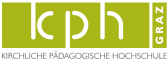 